Тема «Защита Отечества»Блок заданий на формирование читательской грамотности состоит из двух текстов и трех заданий к ним. Первый текст является выдержкой из федерального закона в Р.Ф, а во втором приведён пример для подтверждения идеи важности защиты своего Отечества. Тексты созданы независимо друг от друга и является связными. Блок заданий  представляет собой составной текст и по  форме является смешанным.При работе  над этим заданиями у обучающихся вырабатываются умения самостоятельной работы: читать документы, анализировать и извлекать информацию, рассуждать, оценивать значение документов и событий.Предметные задачи, которые можно решить, работая с подобранными текстами:сформировать у обучающихся представления о необходимости защищать свою страну;развивать навыки работы с раздаточным материалом (письменными источниками);развивать учебно-исследовательские умения обучающихся, критическое мышление;вести аргументированный спор.выстраивать собственные суждения, опираясь на материал одного или нескольких документов;анализировать извлечения из текстов Конституции РФ, федеральных законов и других официальных документов.Задачи читательской грамотности, которые можно решить, работая с подобранными текстами:находить и извлекать информацию;интегрировать и интерпретировать информацию;осмысливать и оценивать содержание текстаТекст 1 Извлечения из Федерального закона"О воинской обязанности и военной службе"Статья 9. Первоначальная постановка граждан на воинский учет1. Первоначальная постановка на воинский учет граждан мужского пола осуществляется в период с 1 января по 31 марта в год достижения ими возраста 17 лет комиссиями по постановке граждан на воинский учет, создаваемыми в муниципальных районах, городских округах и на внутригородских территориях городов федерального значения решением высшего должностного лица субъекта Российской Федерации (руководителя высшего исполнительного органа государственной власти субъекта Российской Федерации) по представлению военного комиссара.Статья 11. Обязательная подготовка гражданина к военной службеОбязательная подготовка гражданина к военной службе предусматривает: получение начальных знаний в области обороны;  подготовку по основам военной службы в образовательных организациях в рамках освоения образовательной программы среднего общего образования или среднего профессионального образования и в учебных пунктах организаций; военно-патриотическое воспитание;Статья 17. Добровольная подготовка гражданина к военной службе1. Добровольная подготовка гражданина к военной службе предусматривает:занятие военно-прикладными видами спорта;обучение по дополнительным общеобразовательным программам, имеющим целью подготовку несовершеннолетних граждан к военной или иной государственной службе, в общеобразовательных организациях, профессиональных образовательных организациях, а также в военных оркестрах Вооруженных Сил Российской Федерации, других войск, воинских формирований и органов (далее - военные оркестры);обучение по программе военной подготовки офицеров запаса на военных кафедрах при федеральных государственных образовательных организациях высшего образования;обучение по программе военной подготовки в учебных военных центрах при федеральных государственных образовательных организациях высшего образования.Текст 2.Путешествие в прошлое Вечером 21 июня 1941 г. в школах проходили выпускные балы, юноши и девушки прощались со школой. А наутро 22 июня стало известно, что в нашу страну вторглись войска фашистской Германии. Выпускники мечтали стать инженерами, врачами, учителями, но война разрушила их планы. Целыми классами отправлялись они в военкоматы, заявляя о желании добровольно вступить в армию. На фронт стремились не только молодые люди, но и пожилые, те, кто по возрасту не обязан был служить в армии. Не годные к строевой службе зачислялись в народное ополчение, ставшее резервом действующей армии. 
Только в Москве за первые четыре дня войны поступило 170 тыс. заявлений добровольцев о зачислении их в ополчение. Когда над Москвой нависла непосредственная угроза, ополченцы, многие из которых были плохо вооружены и обучены, вступили в бой с врагом. Они сражались героически, потери были огромными. После войны, когда выпускники 1941 г. собирались на встречи одноклассников, во многих классах осталось в живых лишь по нескольку человекЗадание 1. Используя извлечения из Федерального закона "О воинской обязанности и военной службе". выберите все верные утверждения.Поставьте «+» напротив каждого верного утверждения. Умение: идентифицирует (распознает) проблему (явление, действие, взаимодействие и пр.) в информации источника.Задание 2.Прочитав текст «Путешествие в прошлое», Алексей пришел к выводу, что ополченцы защищали страну только из-за боязни погибнуть на войне. В подтверждение своих слов привел цитату из текста: «Когда над Москвой нависла непосредственная угроза, ополченцы, многие из которых были плохо вооружены и обучены, вступили в бой с врагом»Согласны ли Вы с Алексеем?Объясните свой ответ.____________________________________________________________________________________________________________________________________________________________________________________________________________________________________________________________________________________________________________________Умение: оценивать информацию о проблеме  с позиций непротиворечивости объективным данным и личному опыту. Задание 3. Прочитав текст «Путешествие в прошлое», Алексей был воодушевлен отвагой и героизмом предков, и решил подготовить доклад на тему «Защитники Родины». Какие из представленных фотографий можно использовать при подготовке такого доклада? Умение: оценивает информацию о проблеме (явлении, действии, взаимодействии и пр.) с точки зрения полноты описания проблемы, соответствия контексту задания.Постановке граждан на воинский учет производится по достижению совершеннолетия Обязательная подготовка гражданина к военной службе предусматривает проведение уроков ОБЖВ законодательстве Р.Ф. предусмотрена добровольная подготовка гражданина к военной службеПервоначальная постановка на воинский учет граждан мужского пола осуществляется в период с 1 сентября по 31 декабря   1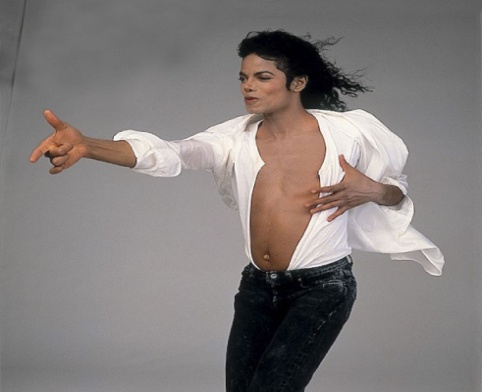   4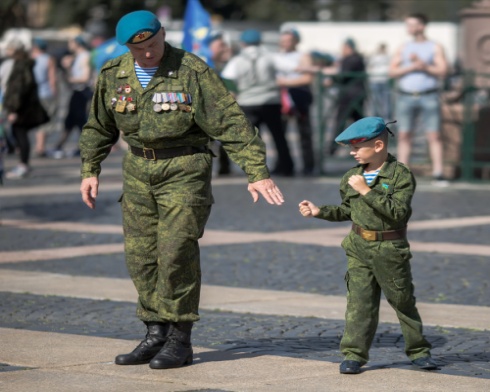   2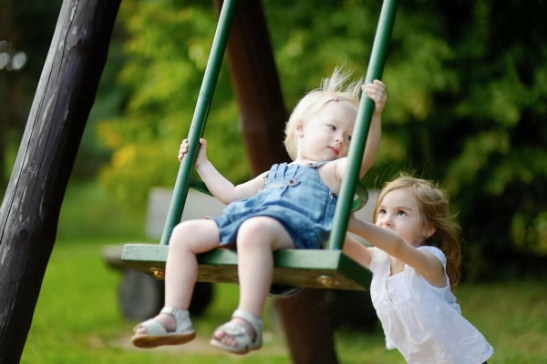   5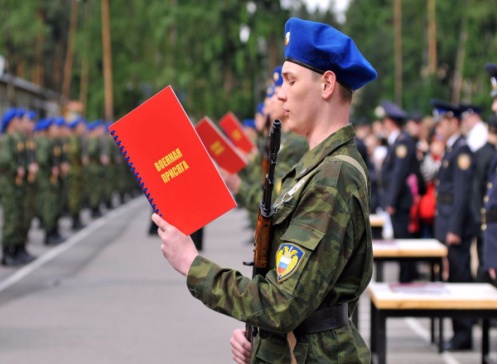   3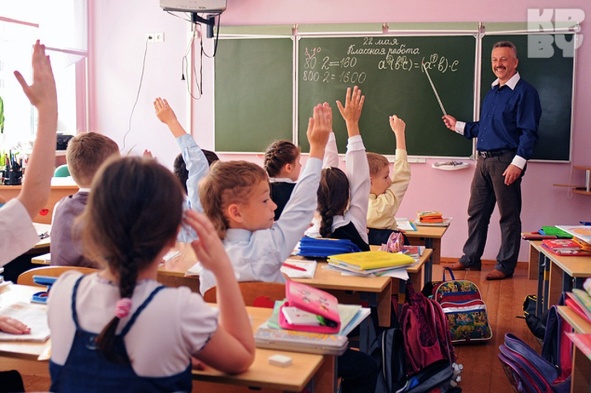   6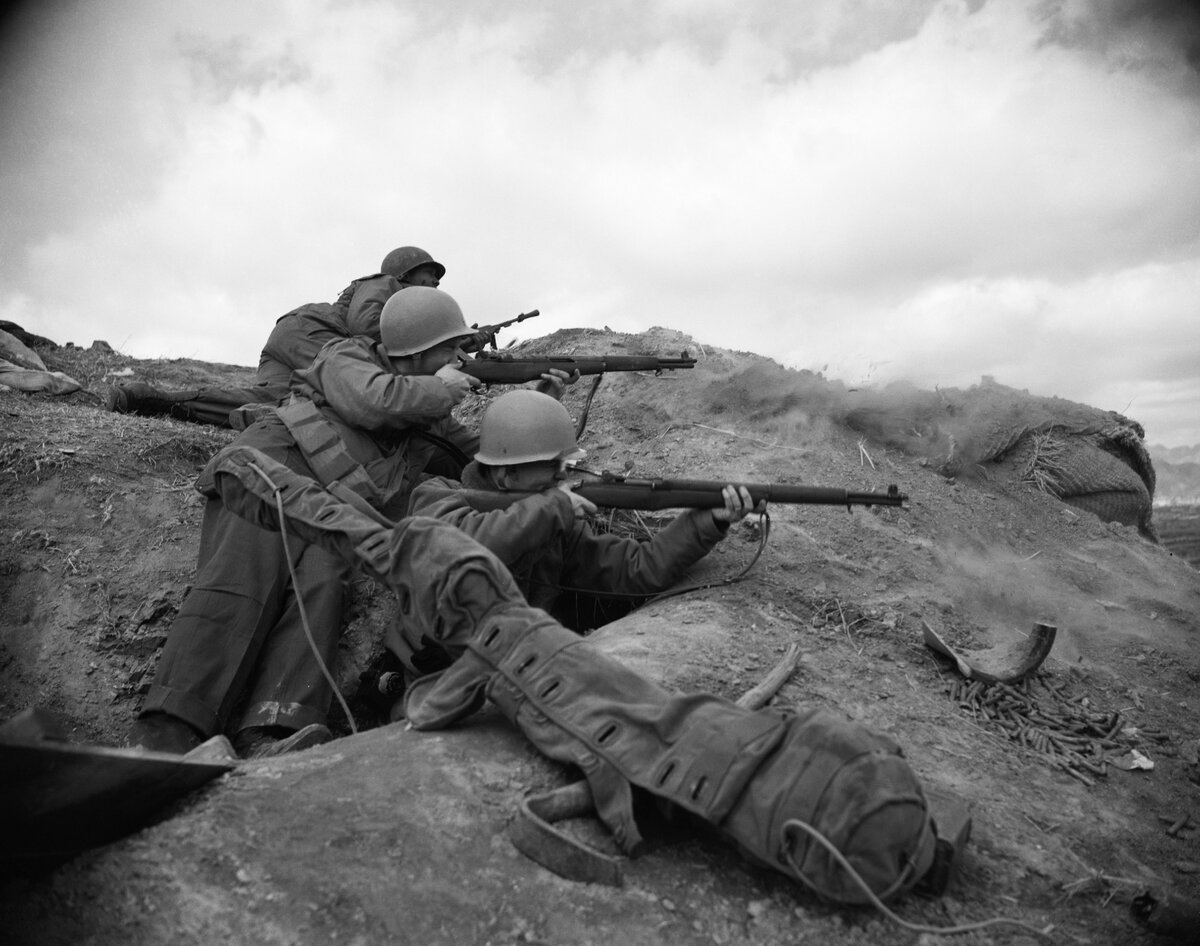 